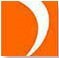 Основна и средња школа са домом ученика „Петро Кузмјак“ПОЗИВАУченике I и II разреда гимназије да се пријаве за учешће на ученичкој мобилности у оквиру Еразмус+ пројекта на тему предузетништво. Пројекат се изводи као део акредитованог програма у области општег образовања број 2022-1-RS01-KA121-SCH-000068516. Планирано је да на пројекту учествују  ученици гимназије првог и другог разреда на русинском и српском језику. Пројекат траје до 31.08.2023. а део пројектних активности ће се изводити у Болоњи у Италији. Активности на самој мобилности трају 14 дана (са путом), а путовање се планира за март 2023. године уз пратњу два наставника.Пријава за учешће: -Кратко мотивационо писмо (највише једна страница А4 формата) на тему „Зашто желим да учествујем на пројекту мобилности на тему предузетништва“ у којем објашњавате на који начин својим вештинама и капацитетима можете да допринесете успешности пројекта.-Сагласност родитеља за учествовање на пројекту која се налази у прилогу позива.Сви ученици који су заинтересовани могу се пријавити професорици Љиљани Фина или у педагошку службу. Рок за подношење пријава је 2. 12. 2022. до 10 часова.Након пријава са ученицима ће се обавити тест личности „Да ли сам ја предузетник?“ Списак кандидата који су изабрани за мобилност ће бити објављен у уторак 6.12.2022. године.                                                Комисија за избор кандидата:                                                                               1. Љиљана Фина, наставница енглеског,                                                                                                              координатор пројекта,                                                                               2. Тамара Будински, наставница математике,                                                              3. Сашка Спасић, наставница немачког.У Руском Крстуру, 25.11.2022.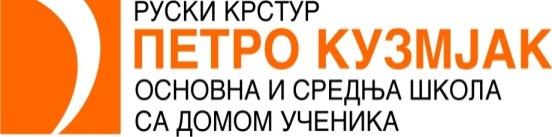 25233 Руски Крстур, Русинска 63Тел.: 025 703 042, 025 703 040 e-mail: petrokuzmjak@eunet.rsСАГЛАСНОСТ ЗА УЧЕШЋЕ У ЕРАЗМУС+ ПРОЈЕКТУ 2022-1-RS01-KA121-SCH-000068516Сагласан сам да моје дете _______________________________________ учествује у пројетку Еразмус + у области општег образовања, мобилност ученика у Италији 2023 са свим припремним и пропратним активностима.У ______________________________Датум___________________________Потпис__________________________